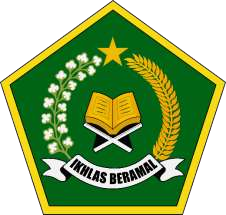 INSTRUMEN  BUKU BACA TULIS AL-QUR’AN (BTQ)PUSAT PENELITIAN DAN PENGEMBANGAN LEKTUR, KHAZANAH KEAGAMAAN DAN MANAJEMEN ORGANISASI BADAN PENELITIAN DAN PENGEMBANGAN DAN PENDIDIKAN DAN PELATIHANTAHUN 2023PETUNJUK PENGISIAN INSTRUMENSebelum menilai buku, penilai wajib membaca dan memahami terlebih dahulu Juknis, Instrumen, SOP, dan pedoman lain yang telah disediakan pada menu aplikasi penilaian.Untuk menilai buku BTQ, penilai wajib membaca dan memahami Kurikulum 2013, baik yang merujuk Permendikbud Nomor 37 Tahun 2018 maupun KMA Nomor 183 Tahun 2019.Penilaian buku BTQ yang disusun berdasarkan Kurikulum Merdeka wajib membaca dan memahami Kemendikbud Nomor 008/H/KR/2022 tentang Capaian Pembelajaran pada PAUD, Jenjang Pendidikan Dasar, dan Jenjang Pendidikan Menengah Kurikulum Merdeka, dan KMA Nomor 347 Tahun 2022 tentang Pedoman Implementasi Kurikulum Merdeka pada Madrasah.Bagian awal (preliminaries) buku BTQ harus memuat: a) halaman judul penuh (full title), b) halaman hak cipta, c) halaman daftar isi, dan d) halaman prakata. Bagian akhir (postliminaries) buku teks wajib memuat glosarium (daftar istilah) dan daftar pustaka (bibliografi), sedangkan indeks dianjurkan sebagai pelengkap.Pemberian nilai harus didasari pada fakta kesalahan/kelemahan buku yang terdapat pada tabel setiap aspek penilaian.Skor menggunakan angka 1-4 dengan ketentuan:Skor 4, jika semua komponen terpenuhiSkor 3, jika sebagian besar komponen terpenuhiSkor 2, jika sebagian kecil komponen terpenuhiSkor 1, jika semua komponen tidak terpenuhiNilai menggunakan angka 0-100 dengan ketentuan:Jika memenuhi semua indikator, rentang nilai = 80-100 (dibaca BAIK SEKALI/BS)Jika sebagian besar indikator terpenuhi, rentang nilai = 60-79 (dibaca BAIK/B)Jika sebagian kecil indikator terpenuhi, rentang nilai = 40-59 (dibaca KURANG/K)Jika semua indikator tidak terpenuhi, rentang nilai = 0-39 (dibaca KURANG SEKALI/KS)Jika di dalam buku ditemukan unsur plagiarisme, maka dapat langsung diberi penilaian ‘tidak layak’. Kriteria plagiasi adalah:Tidak melakukan copy paste satu paragraf atau lebih secara utuh dari internet, menggunakan karya orang lain tanpa mencantumkan sumber;menggunakan sumber dari website tidak resmi (seperti blog, wikipedia, wordpress, openai, dan sejenisnya);tidak memparafrasa kalimat (lebih dari 2 baris) sebanyak 10 kali atau lebih tanpa mencantumkan sumber.Jika dalam penilaian ditemukan unsur plagiasi, maka buku tersebut harus dinyatakan tidak layak dalam kolom catatan penilai dan proses penilaian tetap dilanjutkan hingga selesai (sebagai pertanggungjawaban akademik/administratif);Jika menurut penilai dan supervisor materi buku memuat unsur yang bertentangan dengan aspek norma dan nilai kebangsaan, maka buku dinyatakan tidak layak (terkait ideologi, radikalisme/terorisme, dan pornografi tidak dapat ditoleransi, selain itu penilai/supervisor dapat menyarankan kepada pemohon untuk melakukan perbaikan).INSTRUMEN  BUKU BACA TULIS AL-QUR’AN (BTQ)KODE BUKU	:JUDUL BUKU	:KATEGORI BUKU	:ASPEK ISI/MATERI BUKUPAUD SD/MI SMP/MTs SMA/MAASPEK PENYAJIAN (KELENGKAPAN)ASPEK BAHASA (KETERBACAAN)ASPEK GRAFIKAASPEK PENGUTIPAN DAN PENGGUNAAN ISTILAH KEAGAMAANTOTAL NILAI KUANTITATIFCatatan Penilai:…………………………………………………………………………………………………………………………………………………………………………………………………………………………………………………………………………………………………………………………………………………………………………………………………………………………………………………………………………………………………………………………Komentar Supervisor:…………………………………………………………………………………………………………………………………………………………………………………………………………………………………………………………………………………………………………………………………………………………………………………………………………………………………………………………………………………………………………………………NO.KOMPONENINDIKATOR PENILAIANHALAMAN(Paragraf/Nomor)DESKRIPSI KESALAHAN/ KELEMAHANSARAN PERBAIKAN DAN ALASANSKOR (1-4)1.Syarat Isi/Materi (Legalitas)a. Tidak bertentangan dengan nilai Pancasila, tidak diskriminatif berdasarkan suku, agama, ras, dan atau antargolongan; tidak mengandung unsur pornografi; tidak mengandung unsur kekerasan; tidak mengandung ujaran kebencian, dan;penyimpangan lainnya.1.Syarat Isi/Materi (Legalitas)b. Teks dan/ atau gambar bebas dari plagiat/penjiplakan langsung (direct plagiarism) karya orang lain.NO.KOMPONENINDIKATOR PENILAIANHALAMAN(Paragraf/Nomor)DESKRIPSI KESALAHAN/ KELEMAHANSARAN PERBAIKAN DAN ALASANSKOR (1-4)2.Kelayakan Isi/ Materia. Materi mencakup keterampilan (mengganti kata kemampuan) membaca dan menulis ayat Al-Qur’an, mempraktikan tajwid (tingkat pemula), tahsin, dan murajaah (tingkat lanjutan) yang mengacu pada Kompetensi Aspek/Capaian Pembelajaran/Elemen Al-Qur’an padaPendidikan Agama Islam.2.Kelayakan Isi/ Materib. Keakuratan materi dengan aspek-aspek kaidah bahasa Arab/ Al-Qur’an.2.Kelayakan Isi/ Materic. Keakuratan materi dengan aspek tajwid danmakhārijul ḥurūf secara bertahap.2.Kelayakan Isi/ Materid. Keakuratan materi dengan aspek tahsin maupun murajaah.2.Kelayakan Isi/ Materie. Keakuratan materi dengan perkembangan ilmu pengetahuan dan teknologi.2.Kelayakan Isi/ Materif. Kelengkapan, kesinambungan, secara sistematis sesuai perjenjangan yang berdiferensiasi.3.Kemutakhiran Isi/Materia. Memuat contoh kata atau tulisan Arab atau kalimat yang bermakna sesuai kaidah kebahasaan Arab.3.Kemutakhiran Isi/Materib.	Memuat contoh kata atau kalimat bersesuaian dengan kutipan ayat Al-Quran.4.Pengayaana. Pengayaan kedalaman kemampuan membaca Al-Qur’an.4.Pengayaanb. Pengayaan	kemampuan	menulis	Al-Qur’an sesuai khat Al-Qur’an.4.Pengayaanc. Pengayaaan kemampuan dalam implementasi tajwid.NO.KOMPONENINDIKATOR PENILAIANHALAMAN(Paragraf/Nomor)DESKRIPSI KESALAHAN/ KELEMAHANSARAN PERBAIKAN DAN ALASANSKOR (1-4)d. Pengayaan	kemampuan	implementasimakhārijul ḥurūf dan ṣifātul ḥurūf.d. Pengayaan	kemampuan	implementasimakhārijul ḥurūf dan ṣifātul ḥurūf.e. Pengayaan kemampuan dalam pengembangan tahsin dan murajaah.5.Latihan dan Evaluasia. Penerapan pendekatan talaki (proses pembelajaran Al-Qur’an dari guru ke murid secara langsung (tatap muka)) dalam mencontohkan bacaan.5.Latihan dan Evaluasib. Latihan dan evaluasi merangsang peserta didik dalam membaca, menulis, tahsin, dan murajaah ayat Al-Qur’an.5.Latihan dan Evaluasic. Latihan dan evaluasi bersifat komprehensif dan holistik (meliputi pengetahuan, sikap, dan keterampilan) terkait BTQ.5.Latihan dan Evaluasid. Kesesuaian	latihan	dan	evaluasi	dengan perkembangan atau tingkat usia peserta didik.NO.KOMPONENINDIKATOR PENILAIANHALAMAN(Paragraf/Nomor)DESKRIPSI KESALAHAN/ KELEMAHANSARAN PERBAIKAN DAN ALASANSKOR (1-4)1.Teknik Penyajiana. Konsisten, sistematis, dan koheren dalam penyajian setiap bab/bagian buku.1.Teknik Penyajianb. Adaptif terhadap tingkat perkembangan peserta BTQ.1.Teknik Penyajianc. Adaptif terhadap lingkungan, budaya, kearifan lokal, dan perkembangan IPTEK.2.Pendukung Penyajiana. Identitas Buku.2.Pendukung Penyajianb. Pengantar/ Prakata/ Mukadimah.2.Pendukung Penyajianc. Daftar isi.2.Pendukung Penyajiand. Petunjuk/pedoman penggunaan buku.2.Pendukung Penyajiane. Rekaman audio/video pembelajaran.2.Pendukung Penyajianf. Glosarium atau indeks.2.Pendukung Penyajiang. Daftar rujukan/daftar pustaka.NO.KOMPONENINDIKATOR PENILAIANHALAMAN(Paragraf/Nomor)DESKRIPSI KESALAHAN/ KELEMAHANSARAN PERBAIKAN DAN ALASANSKOR (1-4)1.Lugas, Runtut, Kepaduan Alur Pikira. Ketepatan, keefektifan, dan kelogisan dalam menyusun kalimat sesuai kaidah bahasa (Indonesia dan atau Arab).1.Lugas, Runtut, Kepaduan Alur Pikirb. Keruntutan	dan	keterpaduan	antar	kalimat, paragraf, dan tema/bahasan.1.Lugas, Runtut, Kepaduan Alur Pikirc. Kesesuaian bahasa dengan tingkat perkembangan peserta BTQ.NO.KOMPONENINDIKATOR PENILAIANHALAMAN(Paragraf/Nomor)DESKRIPSI KESALAHAN/ KELEMAHANSARAN PERBAIKAN DAN ALASANSKOR (1-4)2.Dialogis dan Komunikatifa. Kemampuan penulis memotivasi melalui pesan atau informasi.2.Dialogis dan Komunikatifb. Memandu peserta BTQ dalam pembelajaran aktif dari segi kemampuan membaca, menulis dan tahsin3.Konsistensi dan Kebakuan Peristilahana. Konsistensi penggunaan istilah, simbol atau ikon.3.Konsistensi dan Kebakuan Peristilahanb. Kebakuan peristilahan dengan mengikuti Kamus Istilah Keagamaan (KIK) dan Kamus Besar Bahasa Indonesia (KBBI). [Butir ini tidak dinilai untuk tingkat PAUD dan SD/MI kelas 1-2 sehingga diberi skor/nilai menggunakan rumus modus].NO.KOMPONENINDIKATOR PENILAIANHALAMAN(Paragraf/Nomor)DESKRIPSIKESALAHAN/ KELEMAHANSARAN PERBAIKAN DAN ALASANSKOR (1-4)1.Teksa.	Setiap teks (tulisan, gambar, dan ilustrasi) mudah dibaca dan dipahami sesuai peruntukkan pengguna.1.Teksb.	Sistematika penulisan teks sesuai dengan aturan standar kaidah bahasa Arab, nahu dan saraf.2.Ilustrasi/Gambara.	Jelas dan menarik bagi peserta didik BTQ.2.Ilustrasi/Gambarb.	Keterpaduan dan ketepatan pewarnaan.3.Desaina.	Desain cover, halaman isi, dan ilustrasi sesuai tingkat perkembangan peserta BTQ.3.Desainb.	Kualitas hasil cetak atau tampilan elektronik ramah, aman, dan nyaman bagi peserta didik BTQ.NO.KOMPONENINDIKATOR PENILAIANHALAMAN(Paragraf/Nomor)DESKRIPSI KESALAHAN/ KELEMAHANSARAN PERBAIKAN DAN ALASANSKOR (1-4)1.Pengutipana. Ketepatan penulisan atau pengutipan kitab suci dan terjemahnya.1.Pengutipanb. Kesesuaian dan relevansi kitab suci yang dikutip dengan tema atau materi BTQ.1.Pengutipanc. Keakuratan dan kebenaran pengutipan teks (tulisan, gambar, dan ilustrasi) serta rujukan/pustaka sesuai standar penulisan ilmiah.2.Penggunaan Istilah Keagamaana. Ketepatan penggunaan istilah keagamaan.2.Penggunaan Istilah Keagamaanb. Kesesuaian dengan tingkat usia peserta didik.NO.ASPEK/UNSURBOBOTNILAI (0-100)AKUMULASI(Bobot x Nilai)A.ISI/MATERI30%B.PENYAJIAN (KELENGKAPAN)25%C.BAHASA (KETERBACAAN)35%D.GRAFIKA5%E.PENGUTIPAN DAN PENGGUNAAN ISTILAH KEAGAMAAN5%NILAI AKHIR (Total Nilai Akumulasi)NILAI AKHIR (Total Nilai Akumulasi)NILAI AKHIR (Total Nilai Akumulasi)…………, .................2023Penilai I……………, …….…... 2023Penilai II………., ...................2023Supervisor(...........................................)(……………………………..)(...........................................)